Федеральное государственное бюджетное образовательноеучреждение высшего образования "Красноярский государственныймедицинский университет им. проф. В.Ф. Войно - Ясенецкого"Фармацевтический колледжРекомендации сбора мочи по Зимницкому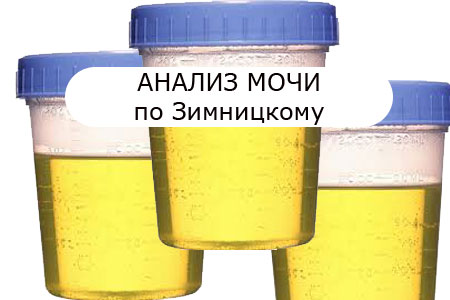 Выполнила:  студентка211 группыНечкина ЮлияКрасноярск 2021Памятка сбора мочи по Зимницкому Моча собирается в течение суток с 6 часов утра до 6 часов утра следующего дня в 8 стеклянных емкостей для сбора мочи. К каждой из них прикрепляются этикетки с указанием времени сбора мочи.За сутки до сбора прекращается прием мочегонных средств (после предварительной консультации с лечащим врачом). В 6 часов утра необходимо помочиться в унитаз, далее вся моча собирается в отдельные емкости за каждые 3 часа: с 6 до 9 часов; с 9 до 12 часов; с 12 до 15 часов; с 15 до 18 часов; с 18 до 21 часов; с 21 до 24 часов; с 24 до 3 часов; с 3 до 6 часов. 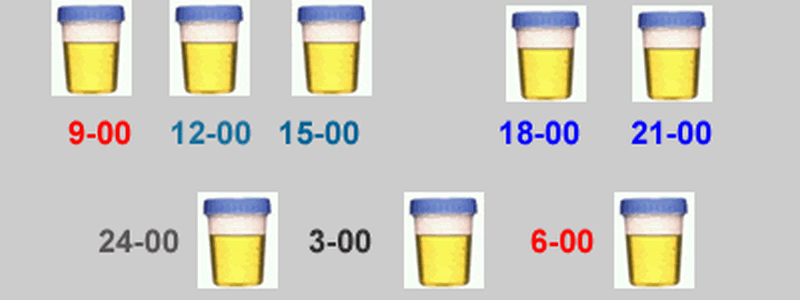 Если объем основной емкости не достаточен, то необходимо взять дополнительную посуду у постовой медсестры и на этой дополнительной емкости указывается соответствующий временной промежуток.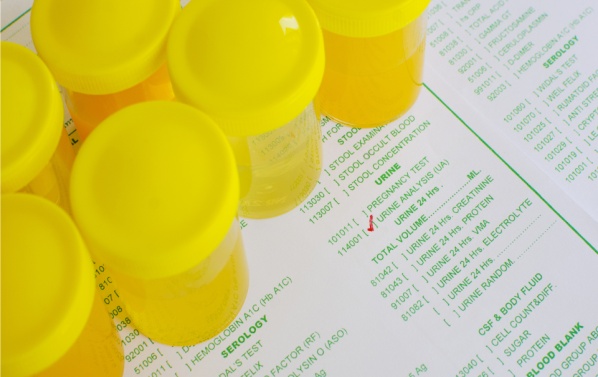 Если за 3 – х часовой промежуток мочи не было, то соответствующая емкость остается пустой, но доставляется в лабораторию.Во время сбора соблюдается обычный водно-питьевой режим. Учитывается количество принятой жидкости: вода, чай, кофе, первые блюда, а также внутривенные вливания. Это количество необходимо сообщить постовой медсестре и записать его в бланк анализа.Полученная моча хранится в темном прохладном месте.Утром в день окончания собранная моча передается постовой медсестре (в лабораторию).Специальной подготовки к анализу мочи по Зимниц-кому не требуется. Пациенту нужно придерживаться обычного характера питания и питьевого режима. Необходимо лишь отказаться от приема мочегонных средств и не допускать избыточного потребления жидкости.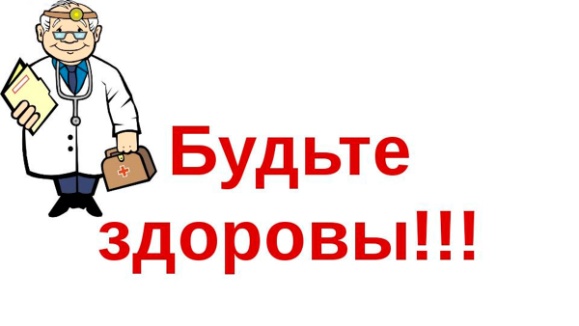 